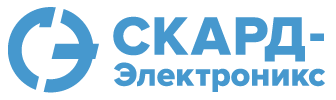 АНТЕННА ИЗМЕРИТЕЛЬНАЯ ЛОГОПЕРИОДИЧЕСКАЯП6-122КНПР.464651.008Зав. № 150923038ФОРМУЛЯРКНПР.464651.008 ФО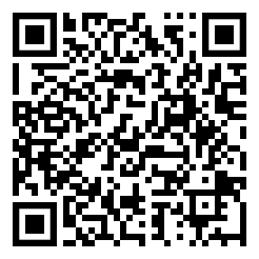 СОДЕРЖАНИЕСтр.1	ОБЩИЕ УКАЗАНИЯ	42	ОСНОВНЫЕ СВЕДЕНИЯ ОБ ИЗДЕЛИИ	43	ОСНОВНЫЕ ТЕХНИЧЕСКИЕ ДАННЫЕ	44	ИНДИВИДУАЛЬНЫЕ ОСОБЕННОСТИ ИЗДЕЛИЯ	65	КОМПЛЕКТНОСТЬ	66	РЕСУРСЫ, СРОКИ СЛУЖБЫ И ХРАНЕНИЯ. ГАРАНТИИ ИЗГОТОВИТЕЛЯ	77	КОНСЕРВАЦИЯ	88	СВИДЕТЕЛЬСТВО ОБ УПАКОВЫВАНИИ	99	СВИДЕТЕЛЬСТВО О ПРИЕМКЕ	1010	ДВИЖЕНИЕ ИЗДЕЛИЯ ПРИ ЭКСПЛУАТАЦИИ	1111	УЧЕТ РАБОТЫ ИЗДЕЛИЯ	1412	УЧЕТ ТЕХНИЧЕСКОГО ОБСЛУЖИВАНИЯ	1613	УЧЕТ РАБОТЫ ПО БЮЛЛЕТЕНЯМ И УКАЗАНИЯМ	1714	РАБОТЫ ПРИ ЭКСПЛУАТАЦИИ	1815	ПЕРИОДИЧЕСКИЙ КОНТРОЛЬ ОСНОВНЫХ ЭКСПЛУАТАЦИОННЫХ И ТЕХНИЧЕСКИХ ХАРАКТЕРИСТИК	1916	СВЕДЕНИЯ О ХРАНЕНИИ	2017	РЕМОНТ	2118	ОСОБЫЕ ОТМЕТКИ	2719	СВЕДЕНИЯ ОБ УТИЛИЗАЦИИ	2920	КОНТРОЛЬ СОСТОЯНИЯ ИЗДЕЛИЯ И ВЕДЕНИЯ ФОРМУЛЯРА	30ПРИЛОЖЕНИЕ А	31ПРИЛОЖЕНИЕ Б	32ОБЩИЕ УКАЗАНИЯПеред эксплуатацией антенны измерительной логопериодической П6-122 (далее – антенны) необходимо ознакомиться с руководством  по эксплуатации антенны.Формуляр должен постоянно находиться с антенной.Все записи в формуляре (ФО) делаются только чернилами, отчетливо и аккуратно. При записи в ФО не допускаются записи карандашом, смывающимися чернилами и подчистки. Неправильная запись должна быть аккуратно зачеркнута,  вместо нее  записана новая, заверяемая ответственным лицом. После подписи проставляют фамилию и инициалы ответственного лица (вместо подписи допускается проставлять личный штамп исполнителя).Учет работы производят в тех же единицах, что и ресурс работы.При передаче антенны на другое предприятие суммирующие записи по наработке заверяют печатью предприятия, передающего антенну.ОСНОВНЫЕ СВЕДЕНИЯ ОБ ИЗДЕЛИИНаименование: Антенна измерительная логопериодическая П6-122.Обозначение: КНПР.464651.008 ТУ.Изготовитель: Акционерное Общество «СКАРД - Электроникс».Адрес предприятия - изготовителя: Россия, г. Курск, ул. К. Маркса 70Б, тел./факс +7(4712)390-786.Дата изготовления изделия: 05 сентября 2023 г.Заводской номер изделия: 150923038.Антенна измерительная логопериодическая П6-122 внесена в государственный реестр средств измерений, регистрационный номер 58704-14.Сертификат соответствия №  ВР 31.1.15991-2022 выданный СДС «Военный Регистр», ОССМК ООО «Центр инноваций и сертификации» удостоверяет, что СМК АО «СКАРД - Электроникс» соответствует требованиям ГОСТ Р ИСО 9001-2015 и ГОСТ РВ 0015-002-2020 применительно к разработке, производству и ремонту вооружения и военной техники; закупке, хранению и поставке продукции. Срок действия настоящего сертификата до 04.04.2025 г.ОСНОВНЫЕ ТЕХНИЧЕСКИЕ ДАННЫЕОсновные технические данные приведены в таблице 1.Т а б л и ц а 1 – Основные технические данные*По согласованию с ЗаказчикомЗаписи о контроле технических параметров изделия производятся в таблице 2. В графе таблицы «Наработка с начала эксплуатации» необходимо указывать параметр в соответствии с разделом формуляра 6 «Ресурсы, сроки службы и хранения. Гарантии изготовителя».Т а б л и ц а 2 – Результаты контроляИзделие не содержит драгметаллов.ИНДИВИДУАЛЬНЫЕ ОСОБЕННОСТИ ИЗДЕЛИЯПри транспортировании, во избежание смещений и ударов антенна должна быть надежно упакована и закреплена, а также защищена от воздействия атмосферных осадков в соответствии с требованиями, изложенными в руководстве по эксплуатации.Не допускается перевозка в одном вагоне или кузове с антенной кислот, щелочей и подобных агрессивных материалов.При эксплуатации и техническом обслуживании антенны не допускайте механических повреждений изделия.КОМПЛЕКТНОСТЬ5.1 Комплектность  изделия приведена в таблице 3.Т а б л и ц а 3 - Комплектность* Поставляется по согласованию с Заказчиком.Ознакомиться или скачать эксплуатационную документацию на антенну Вы можете, отсканировав QR-код, размещённый на второй странице Формуляра.РЕСУРСЫ, СРОКИ СЛУЖБЫ И ХРАНЕНИЯ. ГАРАНТИИ ИЗГОТОВИТЕЛЯРесурс антенны до капитального ремонта: 36 месяцев.Гарантийный срок хранения антенны при отсутствии в воздухе паров кислот, щелочей и других агрессивных примесей в упаковке и консервации изготовителя:10 лет в отапливаемых хранилищах;5 лет в неотапливаемых хранилищах.Гарантийный срок эксплуатации: 18 месяцев.Указанный ресурс, срок службы и хранения действительны при соблюдении потребителем требований действующей эксплуатационной документации.линия отреза при поставке на экспортГарантийный срок хранения исчисляется со дня приёмки изделия ОТК (или ВП) на предприятии изготовителе. Гарантийный срок эксплуатации исчисляется со дня ввода антенны в эксплуатацию в пределах гарантийного срока хранения.Гарантийный срок эксплуатации продлевается на период от получения рекламации до введения антенны в эксплуатацию силами предприятия-изготовителя.Действие гарантийных обязательств прекращается при истечении гарантийного срока.Гарантии предприятия изготовителя не распространяются на неисправности, вызванные нарушением правил транспортировки, хранения и эксплуатации.Гарантии предприятия изготовителя снимаются:на неисправности, возникшие в результате воздействия окружающей среды (дождь, снег, град, гроза и т.п.), наступления форс-мажорных обстоятельств (пожар, наводнение, землетрясение и др.) или влияния случайных внешних факторов (броски напряжения в электрической сети и пр.):на неисправности, вызванные нарушением правил транспортировки, хранения и эксплуатации; на неисправности, вызванные ремонтом или модификацией изделия лицами, не уполномоченными на это Производителем;на изделие, имеющее внешние дефекты (явные механические повреждения).Гарантийное и послегарантийное техническое обслуживание, ремонт антенны производит АО «СКАРД-Электроникс» по адресу:Россия, 305021, Курск, ул. Карла Маркса 70Б, Тел/факс: +7 (4712) 390-632, 390-786, e-mail: info@skard.ru КОНСЕРВАЦИЯ7.1 Сведения о консервации, расконсервации и переконсервации антенны записываются потребителем в таблицу 4.Т а б л и ц а  4 - КонсервацияСВИДЕТЕЛЬСТВО ОБ УПАКОВЫВАНИИСВИДЕТЕЛЬСТВО О ПРИЕМКЕизготовлен(а) и принят(а) в соответствии с обязательными требованиями государственных стандартов, действующей технической документацией и признан(а) годным(ой) для эксплуатации.линия  отреза  при  поставке  на  экспортДВИЖЕНИЕ ИЗДЕЛИЯ ПРИ ЭКСПЛУАТАЦИИТ а б л и ц а 5 – Движение изделия при эксплуатацииТ а б л и ц а 6 – Приём и передача изделияТ а б л и ц а 7 – Сведения о закреплении изделия при эксплуатацииУЧЕТ РАБОТЫ ИЗДЕЛИЯ Т а б л и ц а 8 – Учёт работы изделияПродолжение  таблицы 8УЧЕТ ТЕХНИЧЕСКОГО ОБСЛУЖИВАНИЯТ а б л и ц а  9 – Учёт технического обслуживанияУЧЕТ РАБОТЫ ПО БЮЛЛЕТЕНЯМ И УКАЗАНИЯМТ а б л и ц а 10 – Учёт работы по бюллетеням и указаниямРАБОТЫ ПРИ ЭКСПЛУАТАЦИИ14.1 Учет выполнения работ. Записи о внеплановых работах по текущему ремонту антенны при эксплуатации, включая замену отдельных составных частей, потребитель вносит в Таблицу 11.Т а б л и ц а 11 – Учет выполнения работ 14.2. Особые замечания по эксплуатации и аварийным случаям. Потребителем в произвольной форме выполняются записи, содержащие сведения об основных замечаниях по эксплуатации и данные по аварийным случаям, возникшим из-за неисправности изделия, а также о принятых мерах по их устранению.ПЕРИОДИЧЕСКИЙ КОНТРОЛЬ ОСНОВНЫХ ЭКСПЛУАТАЦИОННЫХ И ТЕХНИЧЕСКИХ ХАРАКТЕРИСТИК15.1 Поверка антенны проводится в соответствии с методикой поверки МП 58704-14 П6-122(122М2) 2022-mp58704-14.15.2. Записи о результатах поверки потребитель вносит в Таблицу 12.Т а б л и ц а 12 – Периодическая  поверкаСВЕДЕНИЯ О ХРАНЕНИИТ а б л и ц а 13 – Сведения о храненииРЕМОНТОСОБЫЕ ОТМЕТКИСВЕДЕНИЯ ОБ УТИЛИЗАЦИИПосле принятия решения о невозможности восстановления антенны или выработки ресурса изделие подлежит утилизации. Изделие разбирается.Особых мер безопасности при выполнении указанных работ не требуется. При проведении работ по утилизации антенны следует руководствоваться действующими на предприятии нормативными документами по безопасности труда, правилами технической эксплуатации электроприборов и правилами техники безопасности при эксплуатации электроприборов.КОНТРОЛЬ СОСТОЯНИЯ ИЗДЕЛИЯ И ВЕДЕНИЯ ФОРМУЛЯРАТ а б л и ц а 14 – Контроль  состояния изделия и ведения формуляраПРИЛОЖЕНИЕ АГрафик зависимости коэффициента усиления антенны измерительной логопериодической П6-122 от частоты.ПРИЛОЖЕНИЕ БЗначения коэффициента усиления и коэффициента калибровки антенны П6-122 зав. №150923038 для заданной частоты.Таблица Б.1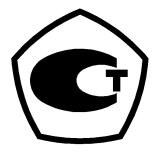 Наименование параметра Данныепо ТУДиапазон частот, ГГцот 0,3 до 3,0Коэффициент усиления в диапазоне частот, дБ, не менее 5,0Уровень кроссполяризационной составляющей антенны, дБ, не менееминус 15,0Пределы допускаемой погрешности измерений коэффициента усиления, дБ± 2,0Поляризация Линейная КСВН входа антенны, не более2,5СВЧ - вход с волновым сопротивлением 50 ОмSMA(N)-розетка*Габаритные размеры, мм, не более726,0×659,0×88,0Масса антенны, кг, не более1,85ДатаПричина контроляНаработка с начала эксплуатацииРезультат контроляРезультат контроляРезультат контроляДолжность, фамилия и подпись проводящего контрольДатаПричина контроляНаработка с начала эксплуатацииДолжность, фамилия и подпись проводящего контроль№ п/пОбозначение изделияНаименование изделияКол. шт.Заводской номерКНПР.464651.008Антенна измерительная логопериодическая П6-1221150923038Эксплуатационная документацияЭксплуатационная документацияЭксплуатационная документацияЭксплуатационная документацияЭксплуатационная документацияКНПР.464651.008 РЭРуководство по эксплуатации*1-КНПР.464651.008 ФОФормуляр1-МП 58704-14 П6-122(122М2)2022-mp58704-14Методика поверки*1-Прочие изделияПрочие изделияПрочие изделияПрочие изделияПрочие изделия-Короб транспортировочный*1-ДатаНаименование работыСрок действия; годыДолжность, фамилия и подписьАнтенна П6-122КНПР.464651.008№ 150923038наименование  изделия обозначениезаводской  номерУпакованаАО «СКАРД – Электроникс»АО «СКАРД – Электроникс»АО «СКАРД – Электроникс»АО «СКАРД – Электроникс»АО «СКАРД – Электроникс»наименование  или  код  изготовителя наименование  или  код  изготовителя наименование  или  код  изготовителя наименование  или  код  изготовителя наименование  или  код  изготовителя согласно требованиям, предусмотренным в действующей технической документации.согласно требованиям, предусмотренным в действующей технической документации.согласно требованиям, предусмотренным в действующей технической документации.согласно требованиям, предусмотренным в действующей технической документации.согласно требованиям, предусмотренным в действующей технической документации.согласно требованиям, предусмотренным в действующей технической документации.согласно требованиям, предусмотренным в действующей технической документации.регулировщикрегулировщикБелоусов С.И.должностьдолжностьличная подписьличная подписьрасшифровка подписичисло, месяц,  годчисло, месяц,  годАнтенна П6-122КНПР.464651.008№ 150923038наименование  изделияобозначениезаводской  номерЗаместитель генерального директора по качеству - начальник ОТК и КЗаместитель генерального директора по качеству - начальник ОТК и КЗаместитель генерального директора по качеству - начальник ОТК и КЗаместитель генерального директора по качеству - начальник ОТК и КЗаместитель генерального директора по качеству - начальник ОТК и КИвлева Е.В.Штамп ОТКличная подписьрасшифровка подписи число, месяц,  годИнженерИнженерИнженерИнженерИнженерЗахаров А.М.МПличная подписьрасшифровка подписиПо доверенности№195 от 18 апреля 2022 г.число, месяц,  год Заказчик (при наличии)Заказчик (при наличии)МПличная подписьрасшифровка подписичисло, месяц,  годДата установ-киГде установленоДата снятиянаработканаработкаПричина снятияПодпись лица, проводившего установку (снятие)Дата установ-киГде установленоДата снятияс начала эксплуатациипосле последнего ремонта Причина снятияПодпись лица, проводившего установку (снятие)ДатаСостояние изделияОснование (наименование, номер и дата документа)Предприятие, должность и подписьПредприятие, должность и подписьПримечаниеДатаСостояние изделияОснование (наименование, номер и дата документа)сдавшегопринявшегоПримечаниеНаименование изделия (составной части) и обозначениеДолжность, фамилия и инициалыОснование (наименование, номер и дата документа)Основание (наименование, номер и дата документа)ПримечаниеНаименование изделия (составной части) и обозначениеДолжность, фамилия и инициалызакреплениеоткреплениеПримечаниеДатаЦель работыВремяВремяПродолжитель-ность работыНаработкаНаработкаКто прово-дит работуДолжность, фамилия и подпись ведущего формулярДатаЦель работыначала работыокон-чания работыПродолжитель-ность работыпосле последнего ремонтас начала  эксплуа-тацииКто прово-дит работуДолжность, фамилия и подпись ведущего формулярДатаЦель работыВремяВремяПродолжитель-ность работыНаработкаНаработкаКто прово-дит работуДолжность, фамилия и подпись ведущего формулярДатаЦель работыначала  работыокон-чания работыПродолжитель-ность работыпосле последнего ремонтас начала  эксплуа-тацииКто прово-дит работуДолжность, фамилия и подпись ведущего формулярДатаВид технического обслуживанияНаработкаНаработкаОснование (наименование, номер и дата документа)Должность, фамилия и подписьДолжность, фамилия и подписьПримеча-ниеДатаВид технического обслуживанияпосле последнего ремонтас начала эксплуата-цииОснование (наименование, номер и дата документа)выполнившего работупроверившего работуПримеча-ниеНомер бюллетеня(указания)Краткое содержание работыУстановленный срок выполненияДата выполненияДолжность, фамилия и подписьДолжность, фамилия и подписьНомер бюллетеня(указания)Краткое содержание работыУстановленный срок выполненияДата выполнениявыполнившего работупроверившего работуДатаНаименование работы и причина ее выполненияДолжность, фамилия и подписьДолжность, фамилия и подписьПримечаниеДатаНаименование работы и причина ее выполнениявыполнившего работупроверившего работуПримечаниеНаименование и единица измерения проверяемой характеристикиЗначениеПериодичность контроляРезультаты контроляРезультаты контроляРезультаты контроляРезультаты контроляРезультаты контроляРезультаты контроляНаименование и единица измерения проверяемой характеристикиЗначениеПериодичность контроляДатаЗна-чениеДатаЗна-чениеДатаЗна-чениеКСВН входа антенны, не более2,524 мес.Коэффициент усиления, дБне менее 5,024 мес.Погрешность коэффициента усиления, дБ± 2,024 мес.Заключение о годности для дальнейшей эксплуатацииЗаключение о годности для дальнейшей эксплуатацииЗаключение о годности для дальнейшей эксплуатацииКСВН входа антенны, не более2,524 мес.Коэффициент усиления, дБне менее 5,024 мес.Погрешность коэффициента усиления, дБ± 2,024 мес.Заключение о годности для дальнейшей эксплуатацииЗаключение о годности для дальнейшей эксплуатацииЗаключение о годности для дальнейшей эксплуатацииКСВН входа антенны, не более2,524 мес.Коэффициент усиления, дБне менее 5,024 мес.Погрешность коэффициента усиления, дБ± 2,024 мес.Заключение о годности для дальнейшей эксплуатацииЗаключение о годности для дальнейшей эксплуатацииЗаключение о годности для дальнейшей эксплуатацииКСВН входа антенны, не более2,524 мес.Коэффициент усиления, дБне менее 5,024 мес.Погрешность коэффициента усиления, дБ± 2,024 мес.Заключение о годности для дальнейшей эксплуатацииЗаключение о годности для дальнейшей эксплуатацииЗаключение о годности для дальнейшей эксплуатацииДата Дата Условия храненияВид храненияПримечаниеприемки на хранениеснятия с храненияУсловия храненияВид храненияПримечаниеКРАТКИЕ ЗАПИСИ О ПРОИЗВЕДЕННОМ РЕМОНТЕКРАТКИЕ ЗАПИСИ О ПРОИЗВЕДЕННОМ РЕМОНТЕКРАТКИЕ ЗАПИСИ О ПРОИЗВЕДЕННОМ РЕМОНТЕКРАТКИЕ ЗАПИСИ О ПРОИЗВЕДЕННОМ РЕМОНТЕКРАТКИЕ ЗАПИСИ О ПРОИЗВЕДЕННОМ РЕМОНТЕКРАТКИЕ ЗАПИСИ О ПРОИЗВЕДЕННОМ РЕМОНТЕ№наименование изделияобозначениеобозначениезаводской номерпредприятиедатадатаНаработка с начала эксплуатациипараметр, характеризующий ресурс или срок службыпараметр, характеризующий ресурс или срок службыпараметр, характеризующий ресурс или срок службыпараметр, характеризующий ресурс или срок службыНаработка после последнего ремонта параметр, характеризующий ресурс или срок службыпараметр, характеризующий ресурс или срок службыпараметр, характеризующий ресурс или срок службыпараметр, характеризующий ресурс или срок службыПричина поступления в ремонтСведения о произведенном  ремонтевид ремонта и краткие сведения о ремонтевид ремонта и краткие сведения о ремонтевид ремонта и краткие сведения о ремонтевид ремонта и краткие сведения о ремонтеДАННЫЕ ПРИЕМО-СДАТОЧНЫХ ИСПЫТАНИЙСвидетельство о приемке и гарантииСвидетельство о приемке и гарантииСвидетельство о приемке и гарантииСвидетельство о приемке и гарантииСвидетельство о приемке и гарантииСвидетельство о приемке и гарантииСвидетельство о приемке и гарантииСвидетельство о приемке и гарантии№наименование изделиянаименование изделияобозначениеобозначениеобозначениезаводской номервид ремонтавид ремонтанаименование предприятия, условное обозначениенаименование предприятия, условное обозначениенаименование предприятия, условное обозначениенаименование предприятия, условное обозначениенаименование предприятия, условное обозначениесогласновид документавид документавид документавид документавид документавид документавид документавид документаПринят(а) в соответствии с обязательными требованиями государственных стандартов, действующей технической документацией и признан(а) годным(ой) для эксплуатации.Принят(а) в соответствии с обязательными требованиями государственных стандартов, действующей технической документацией и признан(а) годным(ой) для эксплуатации.Принят(а) в соответствии с обязательными требованиями государственных стандартов, действующей технической документацией и признан(а) годным(ой) для эксплуатации.Принят(а) в соответствии с обязательными требованиями государственных стандартов, действующей технической документацией и признан(а) годным(ой) для эксплуатации.Принят(а) в соответствии с обязательными требованиями государственных стандартов, действующей технической документацией и признан(а) годным(ой) для эксплуатации.Принят(а) в соответствии с обязательными требованиями государственных стандартов, действующей технической документацией и признан(а) годным(ой) для эксплуатации.Принят(а) в соответствии с обязательными требованиями государственных стандартов, действующей технической документацией и признан(а) годным(ой) для эксплуатации.Принят(а) в соответствии с обязательными требованиями государственных стандартов, действующей технической документацией и признан(а) годным(ой) для эксплуатации.Ресурс до  очередного ремонтаРесурс до  очередного ремонтапараметр,  определяющий  ресурспараметр,  определяющий  ресурспараметр,  определяющий  ресурспараметр,  определяющий  ресурсв течение срока службыв течение срока службылет(года), в том числе срок хранения(года), в том числе срок хранения(года), в том числе срок хранения(года), в том числе срок храненияусловия  хранения лет (года).условия  хранения лет (года).условия  хранения лет (года).условия  хранения лет (года).Исполнитель ремонта гарантирует соответствие изделия требованиям действующей  технической документации при соблюдении потребителем требований действующей эксплуатационной документации.Исполнитель ремонта гарантирует соответствие изделия требованиям действующей  технической документации при соблюдении потребителем требований действующей эксплуатационной документации.Исполнитель ремонта гарантирует соответствие изделия требованиям действующей  технической документации при соблюдении потребителем требований действующей эксплуатационной документации.Исполнитель ремонта гарантирует соответствие изделия требованиям действующей  технической документации при соблюдении потребителем требований действующей эксплуатационной документации.Исполнитель ремонта гарантирует соответствие изделия требованиям действующей  технической документации при соблюдении потребителем требований действующей эксплуатационной документации.Исполнитель ремонта гарантирует соответствие изделия требованиям действующей  технической документации при соблюдении потребителем требований действующей эксплуатационной документации.Исполнитель ремонта гарантирует соответствие изделия требованиям действующей  технической документации при соблюдении потребителем требований действующей эксплуатационной документации.Исполнитель ремонта гарантирует соответствие изделия требованиям действующей  технической документации при соблюдении потребителем требований действующей эксплуатационной документации.Начальник ОТКНачальник ОТКНачальник ОТКНачальник ОТКНачальник ОТКШтамп ОТКШтамп ОТКШтамп ОТКШтамп ОТКличная  подписьрасшифровка подписичисло, месяц, годКРАТКИЕ ЗАПИСИ О ПРОИЗВЕДЕННОМ РЕМОНТЕКРАТКИЕ ЗАПИСИ О ПРОИЗВЕДЕННОМ РЕМОНТЕКРАТКИЕ ЗАПИСИ О ПРОИЗВЕДЕННОМ РЕМОНТЕКРАТКИЕ ЗАПИСИ О ПРОИЗВЕДЕННОМ РЕМОНТЕКРАТКИЕ ЗАПИСИ О ПРОИЗВЕДЕННОМ РЕМОНТЕКРАТКИЕ ЗАПИСИ О ПРОИЗВЕДЕННОМ РЕМОНТЕ№наименование изделияобозначениеобозначениезаводской номерпредприятиедатадатаНаработка с начала эксплуатациипараметр, характеризующий ресурс или срок службыпараметр, характеризующий ресурс или срок службыпараметр, характеризующий ресурс или срок службыпараметр, характеризующий ресурс или срок службыНаработка после последнего ремонта параметр, характеризующий ресурс или срок службыпараметр, характеризующий ресурс или срок службыпараметр, характеризующий ресурс или срок службыпараметр, характеризующий ресурс или срок службыПричина поступления в ремонтСведения о произведенном ремонтевид ремонта и краткие сведения о ремонтевид ремонта и краткие сведения о ремонтевид ремонта и краткие сведения о ремонтевид ремонта и краткие сведения о ремонтеДАННЫЕ ПРИЕМО-СДАТОЧНЫХ ИСПЫТАНИЙСвидетельство о приемке и гарантииСвидетельство о приемке и гарантииСвидетельство о приемке и гарантииСвидетельство о приемке и гарантииСвидетельство о приемке и гарантииСвидетельство о приемке и гарантииСвидетельство о приемке и гарантии№наименование изделияобозначениеобозначениеобозначениезаводской номервид ремонтанаименование предприятия, условное обозначениенаименование предприятия, условное обозначениенаименование предприятия, условное обозначениенаименование предприятия, условное обозначениенаименование предприятия, условное обозначениесогласновид документавид документавид документавид документавид документаПринят(а) в соответствии с обязательными требованиями государственных стандартов, действующей технической документацией и признан(а) годным(ой) для эксплуатации.Принят(а) в соответствии с обязательными требованиями государственных стандартов, действующей технической документацией и признан(а) годным(ой) для эксплуатации.Принят(а) в соответствии с обязательными требованиями государственных стандартов, действующей технической документацией и признан(а) годным(ой) для эксплуатации.Принят(а) в соответствии с обязательными требованиями государственных стандартов, действующей технической документацией и признан(а) годным(ой) для эксплуатации.Принят(а) в соответствии с обязательными требованиями государственных стандартов, действующей технической документацией и признан(а) годным(ой) для эксплуатации.Принят(а) в соответствии с обязательными требованиями государственных стандартов, действующей технической документацией и признан(а) годным(ой) для эксплуатации.Принят(а) в соответствии с обязательными требованиями государственных стандартов, действующей технической документацией и признан(а) годным(ой) для эксплуатации.Ресурс до  очередного ремонта  параметр,  определяющий  ресурспараметр,  определяющий  ресурспараметр,  определяющий  ресурспараметр,  определяющий  ресурсв течение срока службылет(года), в том числе срок хранения(года), в том числе срок хранения(года), в том числе срок храненияусловия  хранения лет (года).условия  хранения лет (года).условия  хранения лет (года).условия  хранения лет (года).Исполнитель ремонта гарантирует соответствие изделия требованиям действующей  технической документации при соблюдении потребителем требований действующей эксплуатационной документации.Исполнитель ремонта гарантирует соответствие изделия требованиям действующей  технической документации при соблюдении потребителем требований действующей эксплуатационной документации.Исполнитель ремонта гарантирует соответствие изделия требованиям действующей  технической документации при соблюдении потребителем требований действующей эксплуатационной документации.Исполнитель ремонта гарантирует соответствие изделия требованиям действующей  технической документации при соблюдении потребителем требований действующей эксплуатационной документации.Исполнитель ремонта гарантирует соответствие изделия требованиям действующей  технической документации при соблюдении потребителем требований действующей эксплуатационной документации.Исполнитель ремонта гарантирует соответствие изделия требованиям действующей  технической документации при соблюдении потребителем требований действующей эксплуатационной документации.Исполнитель ремонта гарантирует соответствие изделия требованиям действующей  технической документации при соблюдении потребителем требований действующей эксплуатационной документации.Начальник ОТКНачальник ОТКНачальник ОТКНачальник ОТКНачальник ОТКШтамп ОТКШтамп ОТКличная  подписьрасшифровка подписичисло, месяц, годКРАТКИЕ ЗАПИСИ О ПРОИЗВЕДЕННОМ РЕМОНТЕКРАТКИЕ ЗАПИСИ О ПРОИЗВЕДЕННОМ РЕМОНТЕКРАТКИЕ ЗАПИСИ О ПРОИЗВЕДЕННОМ РЕМОНТЕКРАТКИЕ ЗАПИСИ О ПРОИЗВЕДЕННОМ РЕМОНТЕКРАТКИЕ ЗАПИСИ О ПРОИЗВЕДЕННОМ РЕМОНТЕКРАТКИЕ ЗАПИСИ О ПРОИЗВЕДЕННОМ РЕМОНТЕ№наименование изделияобозначениеобозначениезаводской номерпредприятиедатадатаНаработка с начала эксплуатациипараметр, характеризующий ресурс или срок службыпараметр, характеризующий ресурс или срок службыпараметр, характеризующий ресурс или срок службыпараметр, характеризующий ресурс или срок службыНаработка после последнего ремонта параметр, характеризующий ресурс или срок службыпараметр, характеризующий ресурс или срок службыпараметр, характеризующий ресурс или срок службыпараметр, характеризующий ресурс или срок службыПричина поступления в ремонтСведения о произведенном ремонтевид ремонта и краткие сведения о ремонтевид ремонта и краткие сведения о ремонтевид ремонта и краткие сведения о ремонтевид ремонта и краткие сведения о ремонтеДАННЫЕ ПРИЕМО-СДАТОЧНЫХ ИСПЫТАНИЙСвидетельство о приемке и гарантииСвидетельство о приемке и гарантииСвидетельство о приемке и гарантииСвидетельство о приемке и гарантииСвидетельство о приемке и гарантииСвидетельство о приемке и гарантииСвидетельство о приемке и гарантии№наименование изделияобозначениеобозначениеобозначениезаводской номервид ремонтанаименование предприятия, условное обозначениенаименование предприятия, условное обозначениенаименование предприятия, условное обозначениенаименование предприятия, условное обозначениенаименование предприятия, условное обозначениесогласновид документавид документавид документавид документавид документаПринят(а) в соответствии с обязательными требованиями государственных стандартов, действующей технической документацией и признан(а) годным(ой) для эксплуатации.Принят(а) в соответствии с обязательными требованиями государственных стандартов, действующей технической документацией и признан(а) годным(ой) для эксплуатации.Принят(а) в соответствии с обязательными требованиями государственных стандартов, действующей технической документацией и признан(а) годным(ой) для эксплуатации.Принят(а) в соответствии с обязательными требованиями государственных стандартов, действующей технической документацией и признан(а) годным(ой) для эксплуатации.Принят(а) в соответствии с обязательными требованиями государственных стандартов, действующей технической документацией и признан(а) годным(ой) для эксплуатации.Принят(а) в соответствии с обязательными требованиями государственных стандартов, действующей технической документацией и признан(а) годным(ой) для эксплуатации.Принят(а) в соответствии с обязательными требованиями государственных стандартов, действующей технической документацией и признан(а) годным(ой) для эксплуатации.Ресурс до  очередного ремонта  параметр,  определяющий  ресурспараметр,  определяющий  ресурспараметр,  определяющий  ресурспараметр,  определяющий  ресурсв течение срока службылет(года), в том числе срок хранения(года), в том числе срок хранения(года), в том числе срок храненияусловия  хранения лет (года).условия  хранения лет (года).условия  хранения лет (года).условия  хранения лет (года).Исполнитель ремонта гарантирует соответствие изделия требованиям действующей  технической документации при соблюдении потребителем требований действующей эксплуатационной документации.Исполнитель ремонта гарантирует соответствие изделия требованиям действующей  технической документации при соблюдении потребителем требований действующей эксплуатационной документации.Исполнитель ремонта гарантирует соответствие изделия требованиям действующей  технической документации при соблюдении потребителем требований действующей эксплуатационной документации.Исполнитель ремонта гарантирует соответствие изделия требованиям действующей  технической документации при соблюдении потребителем требований действующей эксплуатационной документации.Исполнитель ремонта гарантирует соответствие изделия требованиям действующей  технической документации при соблюдении потребителем требований действующей эксплуатационной документации.Исполнитель ремонта гарантирует соответствие изделия требованиям действующей  технической документации при соблюдении потребителем требований действующей эксплуатационной документации.Исполнитель ремонта гарантирует соответствие изделия требованиям действующей  технической документации при соблюдении потребителем требований действующей эксплуатационной документации.Начальник ОТКНачальник ОТКНачальник ОТКНачальник ОТКНачальник ОТКШтамп ОТКШтамп ОТКличная  подписьрасшифровка подписичисло, месяц, годДатаВид контроляДолжность проверяющегоЗаключение и оценка проверяющегоЗаключение и оценка проверяющегоПодпись проверяющегоОтметка об устранении замечания и подписьДатаВид контроляДолжность проверяющегопо состоянию изделияпо ведению формуляраПодпись проверяющегоОтметка об устранении замечания и подписьЧастота, ГГцКоэффициент усиления, дБКоэффициент калибровки, дБ(м-1)0,36,313,50,46,016,30,56,417,80,66,419,40,77,120,00,86,421,90,96,223,11,06,823,41,16,824,31,28,623,21,38,124,41,47,825,31,57,426,31,67,227,11,77,027,81,87,028,31,97,028,82,07,328,92,16,829,92,26,930,22,37,230,32,46,631,22,56,531,72,66,831,72,77,031,92,86,532,72,96,033,53,06,033,8Итого в формуляре пронумеровано страниц32Заместитель генерального директора по качеству - начальник ОТК и КИвлева Е.В.Штамп ОТКличная подписьрасшифровка подписичисло, месяц, год